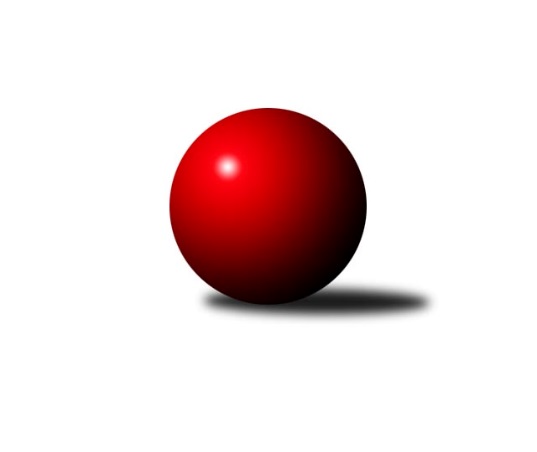 Č.7Ročník 2023/2024	4.11.2023Nejlepšího výkonu v tomto kole: 3179 dosáhlo družstvo: TJ Sokol Plzeň VPřebor Plzeňského kraje 2023/2024Výsledky 7. kolaSouhrnný přehled výsledků:TJ Slavoj Plzeň B	- TJ Sokol Újezd sv. Kříže	6:2	3145:3027	14.5:9.5	4.11.TJ Dobřany B	- TJ Sokol Pec pod Čerchovem	5.5:2.5	2434:2410	10.0:14.0	4.11.TJ Sokol Díly A	- TJ Sokol Kdyně B	2:6	2480:2524	12.0:12.0	4.11.TJ Sokol Plzeň V	- SKK Rokycany C	7:1	3179:3032	15.0:9.0	4.11.SK Škoda VS Plzeň B	-  Holýšov C	8:0	3074:2736	19.0:5.0	4.11.Tabulka družstev:	1.	TJ Sokol Plzeň V	7	6	1	0	40.0 : 16.0 	99.5 : 68.5 	 3074	13	2.	TJ Slavoj Plzeň B	6	5	0	1	34.0 : 14.0 	88.0 : 56.0 	 3253	10	3.	TJ Sokol Újezd sv. Kříže	6	3	1	2	27.0 : 21.0 	83.5 : 60.5 	 2720	7	4.	TJ Sokol Kdyně B	6	3	1	2	26.0 : 22.0 	80.5 : 63.5 	 2642	7	5.	TJ Sokol Díly A	6	2	3	1	25.0 : 23.0 	78.5 : 65.5 	 2845	7	6.	TJ Dobřany B	6	3	1	2	24.5 : 23.5 	52.0 : 92.0 	 2419	7	7.	SKK Rokycany C	7	3	0	4	24.0 : 32.0 	86.5 : 81.5 	 2721	6	8.	SK Škoda VS Plzeň B	6	2	0	4	20.0 : 28.0 	65.0 : 79.0 	 2980	4	9.	TJ Havlovice	6	1	1	4	16.0 : 32.0 	58.5 : 85.5 	 2774	3	10.	Holýšov C	7	1	1	5	20.0 : 36.0 	68.0 : 100.0 	 2567	3	11.	TJ Sokol Pec pod Čerchovem	5	0	1	4	15.5 : 24.5 	56.0 : 64.0 	 2511	1Podrobné výsledky kola:	 TJ Slavoj Plzeň B	3145	6:2	3027	TJ Sokol Újezd sv. Kříže	Jana Kotroušová	138 	 135 	 134 	122	529 	 1:3 	 542 	 143	129 	 147	123	Roman Pivoňka	Michal Drugda	118 	 122 	 129 	135	504 	 1:3 	 527 	 131	130 	 133	133	Petr Šabek	František Bürger	145 	 113 	 124 	127	509 	 3:1 	 498 	 120	133 	 120	125	Miroslav Pivoňka	Josef Hořejší	128 	 129 	 134 	128	519 	 2.5:1.5 	 501 	 125	130 	 118	128	Václav Praštil	Kamila Marčíková	147 	 118 	 142 	145	552 	 3:1 	 503 	 128	123 	 128	124	Věra Horvátová	Václav Hranáč	138 	 124 	 123 	147	532 	 4:0 	 456 	 118	108 	 120	110	Oldřich Jankovskýrozhodčí: František BürgerNejlepší výkon utkání: 552 - Kamila Marčíková	 TJ Dobřany B	2434	5.5:2.5	2410	TJ Sokol Pec pod Čerchovem	Jan Kučera	 	 196 	 206 		402 	 2:2 	 377 	 	158 	 219		Jan Kapic	Václav Šesták	 	 178 	 187 		365 	 0:4 	 419 	 	198 	 221		Petr Špaček	Otto Sloup	 	 195 	 195 		390 	 0:4 	 424 	 	221 	 203		Tomáš Vrba	Josef Šnajdr	 	 194 	 191 		385 	 2:2 	 385 	 	199 	 186		Martin Šubrt	Jiří Baloun	 	 197 	 216 		413 	 2:2 	 405 	 	201 	 204		Karolína Janková	Luboš Špís	 	 258 	 221 		479 	 4:0 	 400 	 	198 	 202		Robert Janekrozhodčí: Otto SloupNejlepší výkon utkání: 479 - Luboš Špís	 TJ Sokol Díly A	2480	2:6	2524	TJ Sokol Kdyně B	Jan Dufek	 	 194 	 194 		388 	 0:4 	 440 	 	244 	 196		Jana Pytlíková	Karel Řezníček	 	 201 	 215 		416 	 2:2 	 420 	 	195 	 225		Václav Kuželík	Daniel Kočí	 	 182 	 218 		400 	 2:2 	 401 	 	202 	 199		Jan Lommer	Jaroslav Jílek	 	 195 	 206 		401 	 2:2 	 419 	 	215 	 204		Jaroslav Löffelmann	Jaroslav Pittr	 	 195 	 205 		400 	 2:2 	 390 	 	200 	 190		Jiří Dohnal	Jiří Jílek	 	 218 	 257 		475 	 4:0 	 454 	 	214 	 240		Josef Fidrantrozhodčí: Jaroslav JílekNejlepší výkon utkání: 475 - Jiří Jílek	 TJ Sokol Plzeň V	3179	7:1	3032	SKK Rokycany C	Jiří Šašek	154 	 139 	 110 	136	539 	 2:2 	 517 	 118	114 	 138	147	Miroslav Novák	Martin Karkoš	150 	 124 	 122 	118	514 	 3:1 	 513 	 118	119 	 118	158	Marta Kořanová	Ivan Vladař	127 	 135 	 128 	154	544 	 4:0 	 478 	 122	122 	 119	115	Pavel Andrlík st. *1	Jiří Vícha	166 	 150 	 138 	130	584 	 2:2 	 550 	 137	120 	 141	152	Pavel Andrlík ml.	Tomáš Palka	105 	 128 	 127 	109	469 	 1:3 	 523 	 134	124 	 137	128	Ladislav Moulis	Jaroslav Pejsar	124 	 140 	 142 	123	529 	 3:1 	 451 	 119	99 	 101	132	Jan Ungrrozhodčí: Tomáš Palkastřídání: *1 od 59. hodu Dominik ČernýNejlepší výkon utkání: 584 - Jiří Vícha	 SK Škoda VS Plzeň B	3074	8:0	2736	 Holýšov C	František Zügler	139 	 131 	 138 	124	532 	 3:1 	 461 	 102	115 	 113	131	Lucie Horková	Ljubica Müllerová	123 	 114 	 115 	158	510 	 4:0 	 414 	 118	98 	 110	88	Stanislav Šlajer	Ivana Zíková	143 	 123 	 135 	118	519 	 3:1 	 501 	 128	109 	 122	142	Bohumil Jirka	Michal Müller	135 	 119 	 117 	131	502 	 4:0 	 430 	 123	103 	 82	122	Jaroslav Čermák	Lukáš Jaroš	140 	 138 	 133 	121	532 	 2:2 	 503 	 97	133 	 142	131	Tatiana Maščenko	Miloslav Kolařík	108 	 141 	 109 	121	479 	 3:1 	 427 	 111	119 	 102	95	Pavlína Lampovározhodčí: Jakub KováříkNejlepšího výkonu v tomto utkání: 532 kuželek dosáhli: František Zügler, Lukáš JarošPořadí jednotlivců:	jméno hráče	družstvo	celkem	plné	dorážka	chyby	poměr kuž.	Maximum	1.	Jiří Vícha 	TJ Sokol Plzeň V	581.86	374.3	207.5	1.2	4/4	(599)	2.	Jiří Jílek 	TJ Sokol Díly A	568.08	375.5	192.6	3.9	2/2	(582)	3.	Lukáš Pittr 	TJ Sokol Díly A	567.40	386.8	180.6	5.3	2/2	(572)	4.	Václav Hranáč 	TJ Slavoj Plzeň B	566.42	374.1	192.3	5.1	3/3	(617)	5.	Jaroslav Pejsar 	TJ Sokol Plzeň V	554.46	373.8	180.7	4.7	4/4	(572)	6.	Kamila Marčíková 	TJ Slavoj Plzeň B	548.83	361.5	187.3	5.5	3/3	(581)	7.	Pavel Andrlík  ml.	SKK Rokycany C	542.90	356.1	186.8	5.3	5/5	(589)	8.	Jakub Solfronk 	TJ Dobřany B	540.60	363.3	177.3	4.2	4/4	(580.8)	9.	František Bürger 	TJ Slavoj Plzeň B	537.67	369.6	168.1	5.7	3/3	(559)	10.	Josef Hořejší 	TJ Slavoj Plzeň B	536.58	365.1	171.5	5.6	3/3	(569)	11.	Michal Drugda 	TJ Slavoj Plzeň B	536.00	379.7	156.3	9.9	3/3	(545)	12.	Roman Pivoňka 	TJ Sokol Újezd sv. Kříže	534.67	377.1	157.5	6.7	3/3	(546)	13.	František Zügler 	SK Škoda VS Plzeň B	534.34	369.9	164.5	9.9	5/5	(569)	14.	Ivan Vladař 	TJ Sokol Plzeň V	534.08	370.8	163.3	5.7	3/4	(564)	15.	Jiří Šašek 	TJ Sokol Plzeň V	532.85	364.6	168.3	8.3	3/4	(577)	16.	Josef Fidrant 	TJ Sokol Kdyně B	530.87	364.9	165.9	6.1	4/4	(564)	17.	Miroslav Pivoňka 	TJ Sokol Újezd sv. Kříže	530.60	365.2	165.4	8.2	3/3	(556.8)	18.	Bohumil Jirka 	 Holýšov C	529.20	371.6	157.6	11.0	4/5	(570)	19.	Tomáš Palka 	TJ Sokol Plzeň V	528.88	361.7	167.2	7.8	4/4	(556)	20.	Vladimír Rygl 	TJ Havlovice 	528.76	362.3	166.4	6.2	5/5	(564)	21.	Luboš Špís 	TJ Dobřany B	528.40	354.4	174.0	6.1	4/4	(574.8)	22.	Roman Drugda 	TJ Slavoj Plzeň B	527.67	360.1	167.6	10.8	3/3	(566)	23.	Karel Uxa 	SK Škoda VS Plzeň B	526.88	364.2	162.7	9.0	5/5	(559)	24.	Tomáš Vrba 	TJ Sokol Pec pod Čerchovem	525.80	362.0	163.8	10.4	5/5	(547)	25.	Lukáš Jaroš 	SK Škoda VS Plzeň B	522.30	345.6	176.7	8.1	5/5	(553)	26.	Václav Kuželík 	TJ Sokol Kdyně B	518.80	356.2	162.6	9.7	4/4	(556.8)	27.	Karel Řezníček 	TJ Sokol Díly A	518.70	360.5	158.2	8.8	2/2	(550.8)	28.	Jana Pytlíková 	TJ Sokol Kdyně B	518.40	358.3	160.1	8.9	4/4	(552)	29.	Tatiana Maščenko 	 Holýšov C	518.20	356.3	161.9	7.0	5/5	(552)	30.	Petr Šabek 	TJ Sokol Újezd sv. Kříže	515.57	360.6	155.0	8.5	3/3	(576)	31.	Ladislav Moulis 	SKK Rokycany C	511.99	355.9	156.1	6.6	5/5	(572)	32.	Miroslav Novák 	SKK Rokycany C	510.28	345.8	164.5	10.8	5/5	(576)	33.	Jan Valdman 	TJ Sokol Plzeň V	509.67	360.0	149.7	11.0	3/4	(522)	34.	Václav Praštil 	TJ Sokol Újezd sv. Kříže	508.40	358.1	150.3	6.7	3/3	(566.4)	35.	Tereza Krumlová 	TJ Sokol Kdyně B	503.93	350.8	153.1	7.5	3/4	(544.8)	36.	Jiří Dohnal 	TJ Sokol Kdyně B	502.37	354.2	148.2	7.3	4/4	(540)	37.	Miroslav Lukáš 	TJ Havlovice 	501.00	350.3	150.7	10.6	5/5	(530.4)	38.	Jaroslav Pittr 	TJ Sokol Díly A	500.40	343.5	156.9	8.0	2/2	(531.6)	39.	Pavel Andrlík  st.	SKK Rokycany C	495.87	345.0	150.9	11.7	4/5	(550)	40.	Jaroslav Löffelmann 	TJ Sokol Kdyně B	495.25	352.9	142.4	7.0	4/4	(557)	41.	Věra Horvátová 	TJ Sokol Újezd sv. Kříže	494.57	358.3	136.3	9.8	3/3	(514.8)	42.	Jan Kučera 	TJ Dobřany B	491.40	348.8	142.6	7.4	3/4	(502.8)	43.	Jan Ungr 	SKK Rokycany C	490.94	339.0	151.9	10.2	5/5	(542)	44.	Jiří Baloun 	TJ Dobřany B	489.50	342.3	147.2	8.1	4/4	(520.8)	45.	Ivana Zíková 	SK Škoda VS Plzeň B	488.92	343.6	145.3	13.0	5/5	(555)	46.	Jan Dufek 	TJ Sokol Díly A	487.70	334.2	153.6	12.0	2/2	(517)	47.	Oldřich Jankovský 	TJ Sokol Újezd sv. Kříže	485.60	352.4	133.2	11.4	3/3	(541.2)	48.	Jan Kapic 	TJ Sokol Pec pod Čerchovem	482.08	331.4	150.7	13.2	5/5	(536.4)	49.	Jiří Kalista 	TJ Havlovice 	479.48	331.1	148.4	12.8	5/5	(548.4)	50.	Ivana Lukášová 	TJ Havlovice 	473.56	337.3	136.3	13.4	5/5	(518.4)	51.	Martin Šubrt 	TJ Sokol Pec pod Čerchovem	469.12	331.9	137.2	10.8	5/5	(524)	52.	Miroslav Špoták 	TJ Havlovice 	468.35	341.7	126.7	15.9	4/5	(480)	53.	Otto Sloup 	TJ Dobřany B	467.10	344.2	122.9	16.0	4/4	(507.6)	54.	Karolína Janková 	TJ Sokol Pec pod Čerchovem	466.84	332.6	134.3	13.2	5/5	(486)	55.	Pavlína Lampová 	 Holýšov C	447.20	318.2	129.0	14.7	5/5	(475.2)	56.	Jaroslav Čermák 	 Holýšov C	446.40	324.7	121.7	15.2	5/5	(478.8)	57.	Josef Šnajdr 	TJ Dobřany B	405.10	291.3	113.8	12.8	4/4	(506.4)		Jana Kotroušová 	TJ Slavoj Plzeň B	570.33	381.0	189.3	4.7	1/3	(598)		Jaromír Duda 	TJ Sokol Díly A	522.00	363.6	158.4	12.0	1/2	(522)		Josef Nedoma 	TJ Havlovice 	519.73	362.9	156.8	8.6	3/5	(527)		Ljubica Müllerová 	SK Škoda VS Plzeň B	517.17	347.5	169.7	7.0	3/5	(549)		Michal Müller 	SK Škoda VS Plzeň B	514.50	349.0	165.5	9.5	2/5	(527)		Petr Ziegler 	TJ Havlovice 	511.27	360.7	150.5	11.3	3/5	(538.8)		Iveta Kouříková 	TJ Sokol Díly A	508.00	325.0	183.0	11.0	1/2	(508)		Zdeněk Housar 	TJ Sokol Pec pod Čerchovem	504.00	354.0	150.0	9.6	2/5	(512.4)		Miloslav Kolařík 	SK Škoda VS Plzeň B	498.93	349.4	149.5	7.8	3/5	(526)		Jan Lommer 	TJ Sokol Kdyně B	498.60	359.2	139.4	12.5	2/4	(516)		Petr Zíka 	SK Škoda VS Plzeň B	497.53	340.7	156.8	7.7	3/5	(501.6)		Jiří Rádl 	TJ Havlovice 	495.60	327.6	168.0	8.4	1/5	(495.6)		Martin Karkoš 	TJ Sokol Plzeň V	495.50	357.0	138.5	9.5	2/4	(514)		Patrik Kolář 	TJ Sokol Plzeň V	494.40	343.2	151.2	10.8	1/4	(494.4)		Jaroslav Jílek 	TJ Sokol Díly A	490.80	340.2	150.6	9.3	1/2	(510)		Rudolf Březina 	TJ Slavoj Plzeň B	490.00	344.5	145.5	11.5	1/3	(495)		Marta Kořanová 	SKK Rokycany C	487.07	325.5	161.5	7.3	3/5	(513)		Petr Špaček 	TJ Sokol Pec pod Čerchovem	483.40	334.1	149.3	13.0	2/5	(502.8)		Jiří Stehlík 	 Holýšov C	483.27	336.2	147.1	14.0	3/5	(524)		Robert Janek 	TJ Sokol Pec pod Čerchovem	480.00	319.2	160.8	10.8	1/5	(480)		Koloman Lázok 	TJ Dobřany B	478.80	334.8	144.0	12.0	1/4	(478.8)		Martin Jelínek 	 Holýšov C	473.20	327.1	146.1	11.6	3/5	(507.6)		Dominik Černý 	SKK Rokycany C	471.40	342.3	129.1	14.1	3/5	(496)		Daniel Kočí 	TJ Sokol Díly A	469.20	321.6	147.6	9.0	1/2	(480)		Filip Housar 	TJ Sokol Pec pod Čerchovem	468.90	349.0	119.9	17.4	2/5	(477)		Jiří Karlík 	TJ Sokol Plzeň V	463.95	310.1	153.9	11.6	2/4	(507)		Lucie Horková 	 Holýšov C	461.00	347.0	114.0	24.0	1/5	(461)		Václav Němec 	TJ Sokol Pec pod Čerchovem	458.40	321.6	136.8	13.2	1/5	(458.4)		Tereza Denkovičová 	TJ Sokol Pec pod Čerchovem	458.40	324.0	134.4	6.0	1/5	(458.4)		Jiří Myslík 	 Holýšov C	456.60	325.8	130.8	15.6	3/5	(501.6)		Václav Šesták 	TJ Dobřany B	447.20	326.4	120.8	13.2	1/4	(474)		Božena Rojtová 	 Holýšov C	444.00	326.4	117.6	16.2	2/5	(451.2)		Pavel Kalous 	TJ Sokol Pec pod Čerchovem	444.00	348.0	96.0	18.0	1/5	(444)		Jiří Ochotný 	TJ Sokol Díly A	440.80	321.6	119.2	17.2	1/2	(468)		Pavel Mikulenka 	TJ Sokol Díly A	436.80	310.8	126.0	12.0	1/2	(436.8)		Václav Webr 	SKK Rokycany C	430.00	293.0	137.0	17.0	1/5	(430)		Stanislav Šlajer 	 Holýšov C	414.00	286.0	128.0	17.0	1/5	(414)Sportovně technické informace:Starty náhradníků:registrační číslo	jméno a příjmení 	datum startu 	družstvo	číslo startu14736	Stanislav Šlajer	04.11.2023	 Holýšov C	2x23299	Lucie Horková	04.11.2023	 Holýšov C	2x25079	Daniel Kočí	04.11.2023	TJ Sokol Díly A	2x17901	Martin Karkoš	04.11.2023	TJ Sokol Plzeň V	2x17595	Jan Lommer	04.11.2023	TJ Sokol Kdyně B	2x17951	Robert Janek	04.11.2023	TJ Sokol Pec pod Čerchovem	1x
Hráči dopsaní na soupisku:registrační číslo	jméno a příjmení 	datum startu 	družstvo	Program dalšího kola:8. kolo11.11.2023	so	9:00	 Holýšov C - TJ Sokol Plzeň V	11.11.2023	so	9:00	TJ Sokol Újezd sv. Kříže - TJ Havlovice 	11.11.2023	so	9:00	TJ Dobřany B - TJ Slavoj Plzeň B	11.11.2023	so	9:00	TJ Sokol Díly A - TJ Sokol Pec pod Čerchovem				-- volný los -- - SK Škoda VS Plzeň B	11.11.2023	so	14:00	TJ Sokol Kdyně B - SKK Rokycany C	12.11.2023	ne	9:00	TJ Sokol Pec pod Čerchovem - SK Škoda VS Plzeň B	Nejlepší šestka kola - absolutněNejlepší šestka kola - absolutněNejlepší šestka kola - absolutněNejlepší šestka kola - absolutněNejlepší šestka kola - dle průměru kuželenNejlepší šestka kola - dle průměru kuželenNejlepší šestka kola - dle průměru kuželenNejlepší šestka kola - dle průměru kuželenNejlepší šestka kola - dle průměru kuželenPočetJménoNázev týmuVýkonPočetJménoNázev týmuPrůměr (%)Výkon7xJiří VíchaPlzeň V5842xLuboš ŠpísTJ Dobřany B117.874791xLuboš ŠpísTJ Dobřany B574.8*3xJiří JílekTJ Sokol Díly A113.64753xJiří JílekTJ Sokol Díly A570*7xJiří VíchaPlzeň V112.485842xKamila MarčíkováSj. Plzeň B5521xJosef FidrantKdyně B108.584543xPavel Andrlík ml.Rokycany5503xPavel Andrlík ml.Rokycany105.935501xJosef FidrantKdyně B544.8*1xJana PytlíkováKdyně B105.23440